2021年9月16日至2021年10月15日沈阳市新增可办证商品房楼盘明细2021年9月16日至2021年10月15日沈阳市新增可办证商品房楼盘明细2021年9月16日至2021年10月15日沈阳市新增可办证商品房楼盘明细开发企业项目名称房屋地址裕景地产（沈阳）有限公司居住、商业沈河区青年大街33-1号沈阳市黑牛投资有限公司居住、商业浑南区沈营大街743-20号沈阳北方嘉太实业有限公司商业项目沈阳经济技术开发区沈辽西路168-46号沈辽西路168-44号沈辽西路168-43号沈辽西路168-47号沈阳润置房地产有限公司居住、商业皇姑区青城山路10-7号皇姑区青城山路10-6号皇姑区青城山路10-5号皇姑区青城山路10-2号皇姑区青城山路10-1号皇姑区青城山路10-4号皇姑区青城山路10-3号皇姑区青城山路10-7号沈阳华畅置业有限公司居住、商业浑南区创新路506-31号浑南区创新路506-11号浑南区创新路506-9号浑南区创新路506-10号浑南区创新路506-14号浑南区创新路506-13号浑南区创新路506-12号浑南区创新路506-8号浑南区创新路506-3号浑南区创新路506-2号浑南区创新路506-1号浑南区创新路506-4号浑南区创新路506-7号浑南区创新路506-6号浑南区创新路506-5号浑南区创新路506-15号浑南区创新路506-25号浑南区创新路506-24号浑南区创新路506-23号浑南区创新路506-26号浑南区创新路506-30号浑南区创新路506-28号浑南区创新路506-27号浑南区创新路506-18号浑南区创新路506-17号浑南区创新路506-16号浑南区创新路506-19号浑南区创新路506-22号浑南区创新路506-21号浑南区创新路506-20号沈阳南华鸿基房地产开发有限公司中环广场大东区小什字街51号沈阳和鸿地产置业有限公司商业浑南区全运三路99-1号沈阳瑞恒房地产开发有限公司新一尚品三期皇姑区黄河北大街286-16号皇姑区黄河北大街286-22号皇姑区黄河北大街286-20号皇姑区黄河北大街286-3号皇姑区黄河北大街286-7号皇姑区黄河北大街286-11号沈阳亚泰吉盛房地产开发有限公司亚泰城（二期）沈北新区蒲河路35-25号沈北新区蒲河路35-21号沈北新区蒲河路35-20号沈北新区蒲河路35-26号沈北新区蒲河路35-18号沈北新区蒲河路35-22号沈北新区蒲河路35-23号沈北新区蒲河路35-24号沈阳恒源置业有限公司居住、商业于洪区云龙湖街51-6号于洪区云龙湖街51-7号于洪区云龙湖街51-5号于洪区云龙湖街51-1号于洪区云龙湖街51-3号于洪区云龙湖街53号于洪区云龙湖街53-1号于洪区云龙湖街51-10号于洪区云龙湖街51-8号于洪区云龙湖街51-9号于洪区云龙湖街51-2号于洪区云龙湖街57-5号于洪区云龙湖街55-1号于洪区云龙湖街57号于洪区云龙湖街55-3号于洪区云龙湖街57-2号于洪区云龙湖街55-2号于洪区云龙湖街55-6号沈阳鲁班房地产开发有限公司鲁班.尚品住宅项目沈北新区沈北路35甲-20号沈北新区沈北路35甲-15号沈北新区沈北路35甲-14号沈北新区沈北路35甲-17号沈北新区沈北路35甲-12号沈北新区沈北路35甲-19号沈阳金地风华房地产开发有限公司居住、商业大东区东望一街56-3号大东区东望一街58-3号大东区东望一街56-4号大东区东望一街58-4号沈阳中汇达房地产有限公司居住、商业皇姑区白龙江街42-5号皇姑区白龙江街42-4号皇姑区白龙江街42-1号皇姑区白龙江街42-6号皇姑区白龙江街42-2号皇姑区白龙江街42-3号皇姑区白龙江街42-4号皇姑区白龙江街42-10号皇姑区白龙江街42-8号皇姑区白龙江街42-9号沈阳双瑞房地产开发有限公司居住、商业浑南区沈本一街7-14号沈阳昌胜置业有限公司居住、商业沈河区团结路59-9号沈阳金地锦程房地产开发有限公司居住、商业浑南区高科路26-17号浑南区高科路26-26号沈阳保利和鸿房地产开发有限公司居住、商业于洪区临水街35-1号于洪区临水街31-1号于洪区临水街35-3号于洪区临水街33-1号于洪区临水街31-2号于洪区临水街31-3号于洪区临水街31-4号于洪区临水街31-5号于洪区临水街33-2号于洪区临水街35-2号于洪区临水街31-6号于洪区临水街33-3号港中旅（沈阳）置业有限公司居住、商业浑南区双园路28-37号浑南区双园路28-38号浑南区双园路28-39号浑南区双园路28-34号浑南区双园路28-35号浑南区双园路28-36号浑南区双园路28-40号浑南区双园路28-44号浑南区双园路28-45号浑南区双园路28-46号浑南区双园路28-41号浑南区双园路28-42号浑南区双园路28-43号浑南区双园路28-33号浑南区双园路28-11号浑南区双园路28-12号浑南区双园路28-9号浑南区双园路28-10号浑南区双园路28-15号浑南区双园路28-16号浑南区双园路28-13号浑南区双园路28-14号浑南区双园路28-3号浑南区双园路28-4号浑南区双园路28-1号浑南区双园路28-2号浑南区双园路28-7号浑南区双园路28-8号浑南区双园路28-5号浑南区双园路28-6号浑南区双园路28-27号浑南区双园路28-28号浑南区双园路28-25号浑南区双园路28-26号浑南区双园路28-31号浑南区双园路28-32号浑南区双园路28-29号浑南区双园路28-30号浑南区双园路28-19号浑南区双园路28-20号浑南区双园路28-17号浑南区双园路28-18号浑南区双园路28-23号浑南区双园路28-24号浑南区双园路28-21号浑南区双园路28-22号沈阳中海新海汇置业有限公司住宅、商业于洪区西江街256-2号于洪区西江街256-3号于洪区西江街260-3号于洪区西江街256号于洪区西江街256-1号于洪区西江街258-1号于洪区西江街260-2号于洪区西江街262-2号于洪区西江街262-5号于洪区西江街262-7号于洪区西江街262-3号于洪区西江街260-1号于洪区西江街260号沈阳市美的房地产开发有限公司沈阳美的城三期于洪区滨江街76-8号于洪区滨江街74-8号于洪区滨江街74-7号于洪区滨江街76-8号沈阳市中海海盛房地产开发有限公司中海望京府沈北新区正良二路11-13号沈北新区正良二路11-12号沈北新区正良二路11-14号中海地产（沈阳）有限公司住宅、商业和平区长白南路199-10号和平区长白南路199-11号沈阳穗港房地产投资开发有限公司住宅、商业浑南区白塔三街20-3号浑南区白塔三街20-4号可办证商品房楼盘查询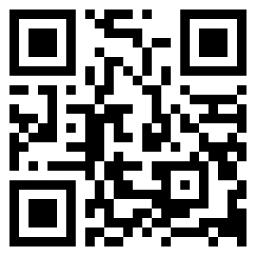 